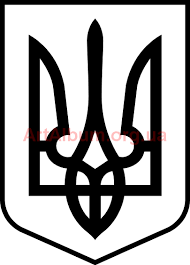 СТАВНЕНСЬКА СІЛЬСЬКА РАДАУЖГОРОДСЬКОГО РАЙОНУ ЗАКАРПАТСЬКОЇ ОБЛАСТІХІV сесія VIII скликання (друге пленарне засідання)Р І Ш Е Н Н Я22 червня 2023 року                                  с.Ставне                                 №  542Про встановлення ставок та пільг із сплати земельного податкуВідповідно до пункту 24 частини першої статті 26 Закону України «Про місцеве самоврядування в Україні», абзацу 2 пункту 12.3 статті 12, пункту 284.1 статті 284  Податкового кодексу України, постанов Кабінету Міністрів України від 17 жовтня 2012 року № 1051 «Про затвердження Порядку ведення Державного земельного кадастру», від 28 липня 2021 року № 821 «Про внесення змін до деяких актів Кабінету Міністрів України»,  сільська радаВ И Р І Ш И Л А:Встановити на території Ставненської сільської ради ставки та пільги із сплати земельного податку згідно додатків 1, 2, визначивши його обов’язкові елементи згідно додатку 3.Додатки 1 – 3 є невід’ємною частиною цього рішення.Рішення набирає чинності з 01 січня 2024 року.Рішення четвертої сесії восьмого скликання Ставненської сільської ради від 17.06.2021 року №170 «Про встановлення місцевих податків і зборів на адміністративній території Ставненської сільської ради Ужгородського району Закарпатської області» визнати таким, що втрачає чинність з дня набрання чинності цього рішення.Оприлюднити дане рішення на офіційному сайті Ставненської сільської ради.Контроль за виконанням даного рішення покласти на постійну комісію сільської ради з питань економічної реформи, планування бюджету, фінансів, цін, приватизації, комунальної власності (Кушнір В.М.).Сільський голова  	Іван МАНДРИКДодаток 1до рішення  ХІV сесії сільської ради  VІІІ скликання від 22.06.2023 р. № 542СТАВКИземельного податкуСтавки встановлюються та вводяться в дію з 01 січня 2024 року.Адміністративно-територіальні одиниці або населені пункти, або території об’єднаних територіальних громад, на які поширюється дія рішення ради:Секретар сільської ради	Лариса РЕЙПАШІДодаток 2до рішення  ХІV сесії сільської ради  VІІІ скликання від 22.06.2023 р. № 542Перелікпільг для фізичних та юридичних осіб, наданих відповідно до ст.281,282,Податкового кодексу України зі сплати земельного податкуПільги встановлюються та вводяться в дію з 01.01.2024 року.Адміністративно-територіальні одиниці або населені пункти, або території об’єднаних територіальних громад, на які поширюються дія рішення ради:Секретар сільської ради	Лариса РЕЙПАШІДодаток 3до рішення  ХІV сесії сільської ради  VІІІ скликання від 22.06.2023 р. № 542Елементи земельного податку1. Платники податку:1.1. власники земельних ділянок, земельних часток (паїв);1.2. землекористувачі.2. Об’єкти оподаткування2.1. земельні ділянки, які перебувають у власності або користуванні;2.2. земельні частки (паї), які перебувають у власності.3. База оподаткування земельним податком3.1. Базу оподаткування земельним податком визначено пунктом 271.1 статті 271 Податкового кодексу України.4.Ставка земельного податку4.1. Ставки земельного податку визначені у Додатку  до цього рішення.5. Порядок обчислення плати за землю5.1. Порядок обчислення плати за землю визначено статтею 286 Податкового кодексу України6. Податковий період для плати за землю6.1. Податковий період  для плати за землю визначено статтею 285 Податкового кодексу України.7. Строк та порядок сплати за землю7.1. Порядок обчислення плати за землю визначено статтею 286 та статтею 287 Податкового кодексу України.8. Строк та порядок подання звітності про обчислення і плати за податку землю8.1. Строки плати за землю визначено статтею 286 Податкового кодексу України.9. Земельні ділянки, які не підлягають оподаткуванню9.1. Перелік земельних ділянок, які не підлягають оподаткуванню земельним податком визначено статтею 283 Податкового кодексу України. Секретар сільської ради 	Лариса  РЕЙПАШІКод областіКод районуКод згідно з КАТОТТГНайменування адміністративно-територіальної одиниці або населеного пункту, або території об’єднаної територіальної громадиUA21000000000011690UA21100000000055073UA21100170000051803Ставненська сільська територіальна громадаUA21100170020032998село Верховина БистраUA21100170030054900село ВолосянкаUA21100170080093767село ЛугUA21100170060028031село ЗагорбUA21100170050047588село ЖорнаваUA21100170070061345село ЛубняUA21100170010010939село СтавнеUA21100170090025768село СтужицяUA21100170110090317село ТихийUA21100170040066630село ГуснийUA21100170100049035село СухийUA21100170120035025село УжокВид цільового призначення земельВид цільового призначення земельСтавка податку (% нормативної грошової оцінки)Ставка податку (% нормативної грошової оцінки)Ставка податку (% нормативної грошової оцінки)Ставка податку (% нормативної грошової оцінки)Ставка податку (% нормативної грошової оцінки)Ставка податку (% нормативної грошової оцінки)Ставка податку (% нормативної грошової оцінки)Вид цільового призначення земельВид цільового призначення земельЗа земельні ділянки, нормативну грошову оцінку яких проведено  (незалежно від місцезнаходження)За земельні ділянки, нормативну грошову оцінку яких проведено  (незалежно від місцезнаходження)За земельні ділянки, нормативну грошову оцінку яких проведено  (незалежно від місцезнаходження)За земельні ділянки, нормативну грошову оцінку яких проведено  (незалежно від місцезнаходження)За земельні ділянки за межами населених пунктів, нормативну грошову оцінку яких не проведеноЗа земельні ділянки за межами населених пунктів, нормативну грошову оцінку яких не проведеноЗа земельні ділянки за межами населених пунктів, нормативну грошову оцінку яких не проведеноКод КВЦПЗНазвадля юридичних осібдля фізичних осібдля фізичних осібдля юридичних осібдля юридичних осібдля фізичних осібдля фізичних осіб12344556601Земельні ділянки сільськогосподарського призначення Земельні ділянки сільськогосподарського призначення Земельні ділянки сільськогосподарського призначення Земельні ділянки сільськогосподарського призначення Земельні ділянки сільськогосподарського призначення Земельні ділянки сільськогосподарського призначення Земельні ділянки сільськогосподарського призначення Земельні ділянки сільськогосподарського призначення 01.01Для ведення товарного сільськогосподарського виробництв1,00,30,35,05,05,05,001.02Для ведення фермерського господарств1,00,30,35,05,05,05,001.03Для ведення особистого селянського господарства1,00,30,35,05,05,05,001.04Для ведення підсобного сільського господарства1,00,30,35,05,05,05,001.05Для індивідуального садівництва1,00,30,35,05,05,05,001.06Для  колективного садівництва1,00,30,35,05,05,05,001.07Для городництва1,00,30,35,05,05,05,001.08Для сінокосіння і випасання худоби1,00,30,35,05,05,05,001.09Для дослідних і навчальних цілей1,00,30,35,05,05,05,001.10Для пропаганди передового досвіду ведення сільського господарства1,00,30,35,05,05,05,001.11Для надання послуг у сільському господарстві1,00,30,35,05,05,05,001.12Для розміщення інфраструктури оптових ринків сільськогосподарської продукції1,00,30,35,05,05,05,001.13Для іншого сільськогосподарського призначення1,00,30,35,05,05,05,001.14Для цілей підрозділів 01.01-01.13,01.15-01.19 та для збереження та використання земель природно-заповідного фонду1,00,30,35,05,05,05,001.15Земельні ділянки запасу під  сільськогосподарськими будівлями і дворами1,00,30,35,05,05,05,001.16Земельні ділянки під полезахисними лісовими смугами1,00,30,35,05,05,05,001.17Земельні ділянки запасу(земельні ділянки, які не надані у власність або користування громадянами чи юридичними особами)1,00,30,35,05,05,05,001.18Земельні ділянки загального користування, які використовуються як польові дороги, прогони1,00,30,35,05,05,05,001.19Земельні ділянки під громадськими сіножатями та громадськими пасовищами1,00,30,35,05,05,05,002Земельні ділянки житлової забудовиЗемельні ділянки житлової забудовиЗемельні ділянки житлової забудовиЗемельні ділянки житлової забудовиЗемельні ділянки житлової забудовиЗемельні ділянки житлової забудовиЗемельні ділянки житлової забудовиЗемельні ділянки житлової забудови02.01Для будівництва і обслуговування житлового будинку , господарських будівель і споруд (присадибна ділянка)3,00,10,15,05,05,05,002.02Для колективного житлового будівництва3,00,10,15,05,05,05,002.03Для будівництва і обслуговування багатоквартирного житлового будинку3,00,10,10,50,50,50,502.04Для будівництва обслуговування будівель тимчасового проживання3,00,10,15,05,05,05,002.05Для будівництва індивідуальних гаражів3,00,10,15,05,05,05,002.06Для колективного гаражного будівництва3,00,10,15,05,05,05,002.07Для іншої житлової забудови3,00,10,15,05,05,05,002.08Для цілей підрозділів 02.01-02.07,02.09-02-12 та для збереження та використання земель природно-заповідного фонду3,00,10,15,05,05,05,002.09Для будівництва і обслуговування паркінгів та автостоянок на землях житлової та громадської забудови3.00,10,15.05.05.05.002.10Для будівництва та обслуговування багатоквартирного житлового будинку з об’єктами торгово-розважальної та ринкової інфраструктури3.00,10,15.05.05.05.002.11Земельні ділянки запасу(земельні ділянки, які не надані у власність або користування громадянам чи юридичним особам)3.00,10,15.05.05.05.002.12Земельні ділянки загального користування, які використовуються як внутрішньо квартальні проїзди, пішохідні зони1,00,10,15,05,05,05,003Земельні  ділянки громадської забудовиЗемельні  ділянки громадської забудовиЗемельні  ділянки громадської забудовиЗемельні  ділянки громадської забудовиЗемельні  ділянки громадської забудовиЗемельні  ділянки громадської забудовиЗемельні  ділянки громадської забудовиЗемельні  ділянки громадської забудови03.01Для будівництва та обслуговування будівель органів державної влади та органів місцевого самоврядування000000003.02Для будівництва та обслуговування закладів освіти000000003.03Для будівництва та обслуговування будівель закладів охорони здоров’я та соціальної допомоги000000003.04Для будівництва та обслуговування будівель громадських та релігійних організацій000000003.05Для будівництва та обслуговування  будівель закладів культурно-просвітницького обслуговування000000003.06Для будівництва та обслуговування будівель екстериторіальних організацій та органів000000003.07Для будівництва та обслуговування будівель торгівлі3,03,03,05,05,05,05,003.08Для будівництва та обслуговування об’єктів туристичної інфраструктури та закладів громадського харчування1,51,51,55,05,05,05,003.09Для будівництва та обслуговування  будівель кредитно-фінансових установ3,03,03,05,05,05,05,003.10Для будівництва та обслуговування адміністративних будинків, офісних будівель, компаній, які займаються підприємницькою діяльністю, пов’язаною з отриманням прибутку3,03,03,05,05,05,05,003.11Для будівництва та обслуговування будівель і споруд закладів науки3,03,03,05,05,05,05,003.12Для будівництва та обслуговування будівель закладів комунального обслуговування1,01,01,05,05,05,05,003.13Для будівництва та обслуговування будівель закладів побутового обслуговування1,01,01,05,05,05,05,003.14Для розміщення та постійної діяльності органів і підрозділів ДСНС1,01,01,05,05,05,05,003.15Для будівництва та обслуговування інших будівель громадської забудови1,01,01,05,05,05,05,003.16Для цілей підрозділів 03.01-03.15,03.17-03.20 та для збереження та використання земель природно-заповідного фонду1,01,01,05,05,05,05,003.17Для розміщення  та експлуатації закладів з обслуговування відвідувачів об’єктів рекреаційного призначення3,03,03,05,05,05,05,003.18Для розміщення та експлуатації установ/місць виконання покарань000000003.19Земельні ділянки запасу (земельні ділянки, які не надані у власність або користування громадянам чи юридичним особам)1,01,01,05,05,05,05,003.20Земельні ділянки загального користування, які використовуються як внутрішньо квартальні проїзди, пішохідні зони1,01,01,05,05,05,05,004Земельні ділянки природно заповідного фондуЗемельні ділянки природно заповідного фондуЗемельні ділянки природно заповідного фондуЗемельні ділянки природно заповідного фондуЗемельні ділянки природно заповідного фондуЗемельні ділянки природно заповідного фондуЗемельні ділянки природно заповідного фондуЗемельні ділянки природно заповідного фонду04.01Для збереження та використання біосферних заповідників3,03,01,01,01,01,01,004.02Для збереження та використання природних заповідників3,03,01,01,01,01,01,004.03Для збереження та використання національних природних парків3,03,01,01,01,01,01,004.04Для збереження та використання ботанічних садів3,03,01,01,01,01,01,004.05Для збереження та використання  зоологічних  парків3,03,01,01,01,01,01,004.06Для збереження та використання дендрологічних парків3,03,01,01,01,01,01,004.07Для збереження та використання парків – пам’яток садово-паркового мистецтва3,03,01,01,01,01,01,004.08Для збереження та використання заказників3,03,01,01,01,01,01,004.09Для збереження та використання заповідних урочищ3,03,01,01,01,01,01,004.10Для збереження та використання пам’яток природи3,03,01,01,01,01,01,004.11Для збереження та використання регіональних ландшафтних парків3,03,01,01,01,01,01,005Земельні ділянки  іншого природоохоронного призначенняЗемельні ділянки  іншого природоохоронного призначенняЗемельні ділянки  іншого природоохоронного призначенняЗемельні ділянки  іншого природоохоронного призначенняЗемельні ділянки  іншого природоохоронного призначенняЗемельні ділянки  іншого природоохоронного призначенняЗемельні ділянки  іншого природоохоронного призначенняЗемельні ділянки  іншого природоохоронного призначення05.01Земельні ділянки іншого природоохоронного призначення(земельні ділянки, в межах яких є природні об’єкти, що мають особливу наукову цінність, та які надаються для збереження і використання цих об’єктів, проведення наукових досліджень, освітньої та виховної роботи)3,03,01,01,01,01,01,005.02Земельні ділянки запасу (земельні ділянки, які не надані у власність або користування громадянам чи юридичним особам)3,03,01,01,01,01,01,006Земельні ділянки  оздоровчого призначення Земельні ділянки  оздоровчого призначення Земельні ділянки  оздоровчого призначення Земельні ділянки  оздоровчого призначення Земельні ділянки  оздоровчого призначення Земельні ділянки  оздоровчого призначення Земельні ділянки  оздоровчого призначення Земельні ділянки  оздоровчого призначення 06.01Для будівництва і обслуговування санаторно-оздоровчих закладів3,03,05,05,05,05,05,006.02Для розробки родовищ природних лікувальних ресурсів3,03,05,05,05,05,05,006.03Для інших оздоровчих цілей3,03,05,05,05,05,05,006.04Для цілей підрозділів 06.01-06.03,06.05 та для збереження та використання земель природно-заповідного фонду3,03,05,05,05,05,05,006.05Земельні ділянки запасу (земельні ділянки, які не надані у власність або користування громадянам чи юридичним особам)3,03,05,05,05,05,05,007Земельні ділянки рекреаційного призначенняЗемельні ділянки рекреаційного призначенняЗемельні ділянки рекреаційного призначенняЗемельні ділянки рекреаційного призначенняЗемельні ділянки рекреаційного призначенняЗемельні ділянки рекреаційного призначенняЗемельні ділянки рекреаційного призначенняЗемельні ділянки рекреаційного призначення07.01Для будівництва та обслуговування об’єктів рекреаційного призначення3,03,05,05,05,05,05,007.02Для будівництва та обслуговування об’єктів фізичної культури і спорту3,01,05,05,05,05,05,007.03Для індивідуального дачного будівництва3,03,05,05,05,05,05,007.04Для колективного дачного будівництва3,03,05,05,05,05,05,007.05Для цілей підрозділів 07.01-07.04,07.06-07.09 та для збереження та використання земель природно-заповідного фонду3,03,05,05,05,05,05,007.06Для збереження, використання та відтворення зелених зон  і зелених насаджень3,03,05,05,05,05,05,007.07Земельні ділянки запасу (земельні ділянки, які не надані у власність або користування громадянам чи юридичним особам)3,03,05,05,05,05,05,007.08Земельні ділянки загального користування, які використовуються як зелені насадження загального користування1,01,05,05,05,05,05,007.09Земельні ділянки загального користування відведені під місця поховання1,01,05,05,05,05,05,008Земельні ділянки історико-культурного призначенняЗемельні ділянки історико-культурного призначенняЗемельні ділянки історико-культурного призначенняЗемельні ділянки історико-культурного призначенняЗемельні ділянки історико-культурного призначенняЗемельні ділянки історико-культурного призначенняЗемельні ділянки історико-культурного призначенняЗемельні ділянки історико-культурного призначення08.01Для забезпечення охорони об’єктів культурної спадщини1,01,05,05,05,05,05,008.02Для розміщення та обслуговування музейних закладів1,01,05,05,05,05,05,008.03Для іншого історико-культурного призначення1,01,05,05,05,05,05,008.04Для цілей підрозділів 08.01-08.03,08.05 та для збереження та використання земель природно-заповідного фонду1,01,05,05,05,05,05,008.05Земельні ділянки запасу(земельні ділянки, які не надані у власність або користування громадянам чи юридичним особам)1,01,05,05,05,05,05,009Земельні ділянки лісогосподарського призначенняЗемельні ділянки лісогосподарського призначенняЗемельні ділянки лісогосподарського призначенняЗемельні ділянки лісогосподарського призначенняЗемельні ділянки лісогосподарського призначенняЗемельні ділянки лісогосподарського призначенняЗемельні ділянки лісогосподарського призначенняЗемельні ділянки лісогосподарського призначення09.01Для ведення лісового господарства і пов’язаних з ним послуг0,10,10,10,10,10,10,109.02Для іншого лісогосподарського призначення0,10,10,10,10,10,10,109.03Для цілей підрозділів 09.01-09.02,09.04-09.05 та для збереження та використання земель природно-заповідного фонду0,10,10,10,10,10,10,109.04Для розміщення господарських дворів лісогосподарських підприємств, установ, організацій та будівель лісомисливського господарства0,10,10,10,10,10,10,109.05Земельні ділянки запасу(земельні ділянки, які не надані у власність або  користування громадянам чи юридичним особам)0,10,10,10,10,10,10,110Земельні ділянки водного фондуЗемельні ділянки водного фондуЗемельні ділянки водного фондуЗемельні ділянки водного фондуЗемельні ділянки водного фондуЗемельні ділянки водного фондуЗемельні ділянки водного фондуЗемельні ділянки водного фонду10.01Для експлуатації та догляду за водними об’єктами1,51,55,05,05,05,05,010.02Для облаштування та догляду за прибережними захисними смугами1,51,55,05,05,05,05,010.03Для експлуатації та догляду за смугами відведення1,51,55,05,05,05,05,010.04Для експлуатації та догляду за гідротехнічним та іншими водогосподарськими спорудами і каналами1,51,55,05,05,05,05,010.05Для догляду за береговими смугами водних шляхів1,51,55,05,05,05,05,010.06Для сінокосіння1,51,55,05,05,05,05,010.07Для рибогосподарських потреб1,51,55,05,05,05,05,010.08Для культурно-оздоровчих потреб, рекреаційних, спортивних і туристичних цілей1,51,55,05,05,05,05,010.09Для проведення науково-дослідних робіт1,51,55,05,05,05,05,010.10Для будівництва та експлуатації гідротехнічних, гідрометричних та лінійних споруд1,51,55,05,05,05,05,010.11Для будівництва та експлуатації санаторіїв та інших лікувально-оздоровчих закладів у межах прибережно-захисних смуг, морів, морських заток і лиманів1,51,55,05,05,05,05,010.12Для цілей підрозділів 10.01-10.11,10.13-10.16 та для збереження та використання земель природно-заповідного фонду1,51,55,05,05,05,05,010.13Земельні ділянки запасу(земельні ділянки, які не надані у  власність або  користування громадянам чи юридичним особам)1,51,55,05,05,05,05,010.14Водні об’єкти загального користування1,01,05,05,05,05,05,010.15Земельні ділянки під пляжами1,51,55,05,05,05,05,010.16Земельні ділянки під громадськими сіножаттями1,51,55,05,05,05,05,011Земельні ділянки промисловостіЗемельні ділянки промисловостіЗемельні ділянки промисловостіЗемельні ділянки промисловостіЗемельні ділянки промисловостіЗемельні ділянки промисловостіЗемельні ділянки промисловостіЗемельні ділянки промисловості11.01Для розміщення та експлуатації основних, підсобних і допоміжних будівель та споруд підприємствами, що пов’язані з користуванням надрами3,03,05,05,05,05,05,011.02Для розміщення та експлуатації основних, підсобних і допоміжних будівель та споруд підприємств переробної, машинобудівної та іншої промисловості3,03,05,05,05,05,05,011.03Для розміщення  та експлуатації основних, підсобних і допоміжних будівель та споруд будівельних  організацій та підприємств3,03,05,05,05,05,05,011.04Для розміщення  та експлуатації основних, підсобних і допоміжних будівель та споруд технічної інфраструктури (виробництва та розподілення газу, постачання пари та гарячої води, збирання, очищення та розподілення води)3,03,05,05,05,05,05,011.05Для цілей підрозділів 11.01-11.04,11.06-11.08 та для збереження та використання земель природно-заповідного фонду3,03,05,05,05,05,05,011.06Земельні ділянки запасу(земельні ділянки, які не надані у власність або користування громадянам чи юридичним особам)3,03,05,05,05,05,05,011.07Земельні ділянки загального користування, які використовуються як зелені насадження спеціального призначення1,01,05,05,05,05,05,011.08Земельні ділянки загального користування, відведені для цілей поводження з відходами1,01,05,05,05,05,05,0    12Земельні ділянки транспортуЗемельні ділянки транспортуЗемельні ділянки транспортуЗемельні ділянки транспортуЗемельні ділянки транспортуЗемельні ділянки транспортуЗемельні ділянки транспортуЗемельні ділянки транспорту12.01Для розміщення та експлуатації будівель і споруд залізничного транспорту3,03.05,05,05,05,05,012.02Для розміщення та експлуатації будівель і споруд морського транспорту3,03,05,05,05,05,05,012.03Для розміщення та експлуатації будівель і споруд річкового транспорту3,03,05,05,05,05,05,012.04Для розміщення та експлуатації будівель і споруд автомобільного транспорту та дорожнього господарства3,03,05,05,05,05,05,012.05Для розміщення та експлуатації будівель і споруд авіаційного транспорту3,03,05,05,05,05,05,012.06Для розміщення та експлуатації об’єктів трубопровідного транспорту3,03,05,05,05,05,05,012.07Для розміщення та експлуатації будівель і споруд міського електротранспорту3,03,05,05,05,05,05,012.08Для розміщення та експлуатації будівель і споруд додаткових транспортних послуг та допоміжних операцій3,03,05,05,05,05,05,012.09Для розміщення та експлуатації будівель і споруд іншого наземного транспорту3,03,05,05,05,05,05,012.10Для цілей підрозділів 12.01-12.09,12.11-12.13 та для збереження та використання земель природно-заповідного фонду3,03,05,05,05,05,05,012.11Для розміщення та експлуатації об’єктів дорожнього сервісу3,03,05,05,05,05,05,012.12Земельні ділянки запасу (земельні ділянки, які не надані у власність або користування громадянам чи юридичним особам)3,03,05,05,05,05,05,012.13Земельні ділянки загального користування, які використовуються як вулиці, майдани, проїзди, дороги, набережні1,01,05,05,05,05,05,013Земельні ділянки зв’язкуЗемельні ділянки зв’язкуЗемельні ділянки зв’язкуЗемельні ділянки зв’язкуЗемельні ділянки зв’язкуЗемельні ділянки зв’язкуЗемельні ділянки зв’язкуЗемельні ділянки зв’язку13.01Для розміщення та експлуатації об’єктів і споруд  телекомунікації3,03,05,05,05,05,05,013.02Для розміщення та експлуатації будівель та споруд  об’єктів поштового зв’язку3,03,05,05,05,05,05,013.03Для розміщення та експлуатації інших технічних засобів зв’язку3,03,05,05,05,05,05,013.04Для цілей підрозділів 13.01-13.03, 13.05-13.06   та для збереження та використання земель природно-заповідного фонду3,03,05,05,05,05,05,013.05Для розміщення та постійної діяльності Державної  служби спеціального зв’язку та захисту інформації України3,03,05,05,05,05,05,013.06Земельні ділянки запасу(земельні ділянки, які не надані у власність або користування громадянам чи юридичним особам)1,01,05,05,05,05,05,014Земельні ділянки енергетикиЗемельні ділянки енергетикиЗемельні ділянки енергетикиЗемельні ділянки енергетикиЗемельні ділянки енергетикиЗемельні ділянки енергетикиЗемельні ділянки енергетики14.01Для розміщення, будівництва,  експлуатації  та обслуговування будівель і споруд об’єктів енергогенеруючих підприємств, установ і організацій3,03,05,05,05,05,014.02Для розміщення, будівництва,  експлуатації  та обслуговування будівель і споруд об’єктів передачі електричної енергії3,03,05,05,05,05,014.03Для цілей підрозділів 14.01-14.02,14.04-14.06 та для збереження та використання земель природно-заповідного фонду3,03,05,05,05,05,014.04Земельні ділянки запасу(земельні ділянки, які не надані у власність  або користування громадянам чи юридичним особам)3,03,05,05,05,05,014.05Земельні ділянки загального користування, які використовуються як зелені насадження спеціального призначення1,01,05,05,05,05,014.06Земельні ділянки загального користування, відведені для цілей поводження з відходами1,01,05,05,05,05,015Земельні  ділянки оборониЗемельні  ділянки оборониЗемельні  ділянки оборониЗемельні  ділянки оборониЗемельні  ділянки оборониЗемельні  ділянки оборониЗемельні  ділянки оборони15.01Для розміщення та постійної діяльності Збройних Сил0,10,15,05,05,05,015.02Для розміщення та постійної діяльності Національної гвардії0,10,15,05,05,05,015.03Для розміщення та постійної діяльності Державної прикордонної служби0,10,15,05,05,05,015.04Для розміщення та постійної діяльності Служби Безпеки0,10,15,05,05,05,015.05Для розміщення та постійної діяльності Державної  спеціальної служби транспорту0,10,15,05,05,05,015.06Для розміщення та постійної діяльності Служби зовнішньої розвідки  України0,10,15,05,05,05,015.07Для розміщення та постійної діяльності інших, створених відповідно до законів, військових формувань0,10,15,05,05,05,015.08Для цілей підрозділів 15.01-15.07,15.09-15.11 та для збереження та використання земель природно-заповідного фонду0,10,15,05,05,05,015.09Для розміщення структурних підрозділів апарату МВС, територіальних органів, закладів, установі підприємств, що належать до сфери управління МВС0,10,15,05,05,05,015.10Для розміщення та постійної діяльності Національної поліції, її територіальних органів, підприємств, організацій та установ, що належать до сфери управління Національної поліції0,10,15,05,05,05,015.11Для розміщення структурних підрозділів Міноборони, територіальних органів, закладів, установ і підприємств, що належать до сфери управління Міноборони0,10,15,05,05,05,0Землі, які перебувають у постійному користуванні суб’єктів господарювання (крім державної та комунальної власності)Землі, які перебувають у постійному користуванні суб’єктів господарювання (крім державної та комунальної власності)12,012,012,012,012,012,0Код областіКод районуКод згідно з КАТОТТГНайменування адміністративно-територіальної одиниці або населеного пункту, або території об’єднаної територіальної громадиUA21000000000011690UA21100000000055073UA21100170000051803Ставненська сільська територіальна громадаUA21100170020032998село Верховина БистраUA21100170030054900село ВолосянкаUA21100170080093767село ЛугUA21100170060028031село ЗагорбUA21100170050047588село ЖорнаваUA21100170070061345село ЛубняUA21100170010010939село СтавнеUA21100170090025768село СтужицяUA21100170110090317село ТихийUA21100170040066630село ГуснийUA21100170100049035село СухийUA21100170120035025село УжокГрупа платників,категорія/цільове призначення земельних ділянокРозмір пільги (відсотків суми податкового зобов’язання за рік)Група платників:Органи державної влади та місцевого самоврядування;юридичні особи, засновниками яких є Ставненська сільська рада.Категорія – землі громадської забудови; землі оборониЦільове призначення-03.01 для будівництва та обслуговування будівель органів державної влади та місцевого самоврядування;15.03-для розміщення та постійної діяльності Державної прикордонної служби України100%